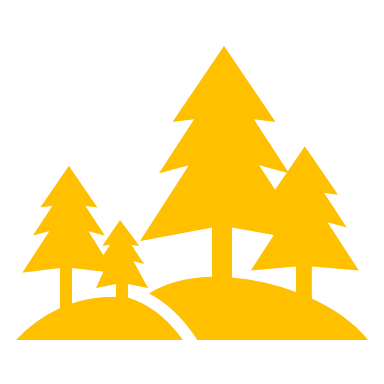 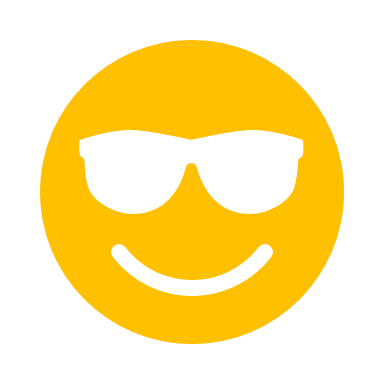 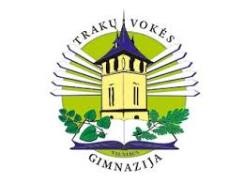 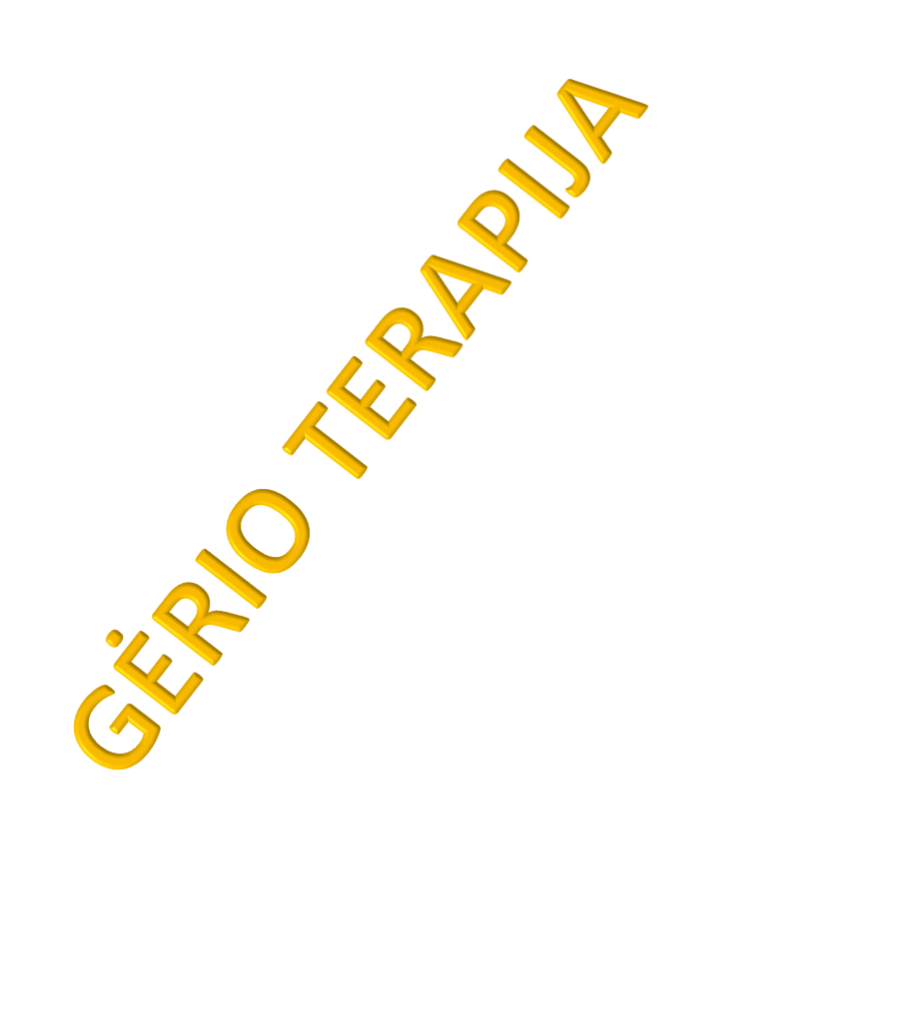 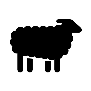 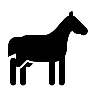 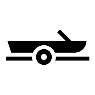 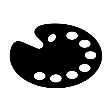 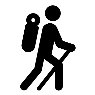 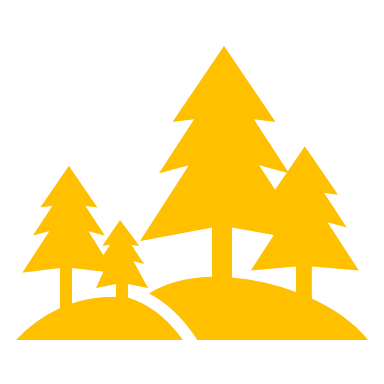 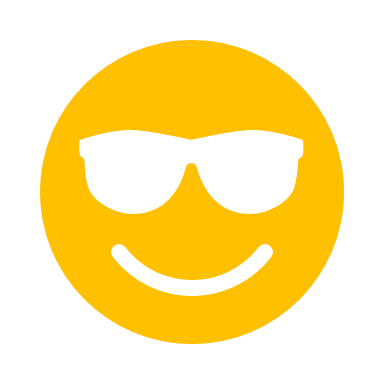 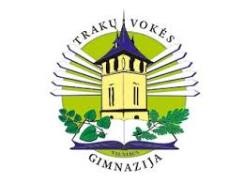 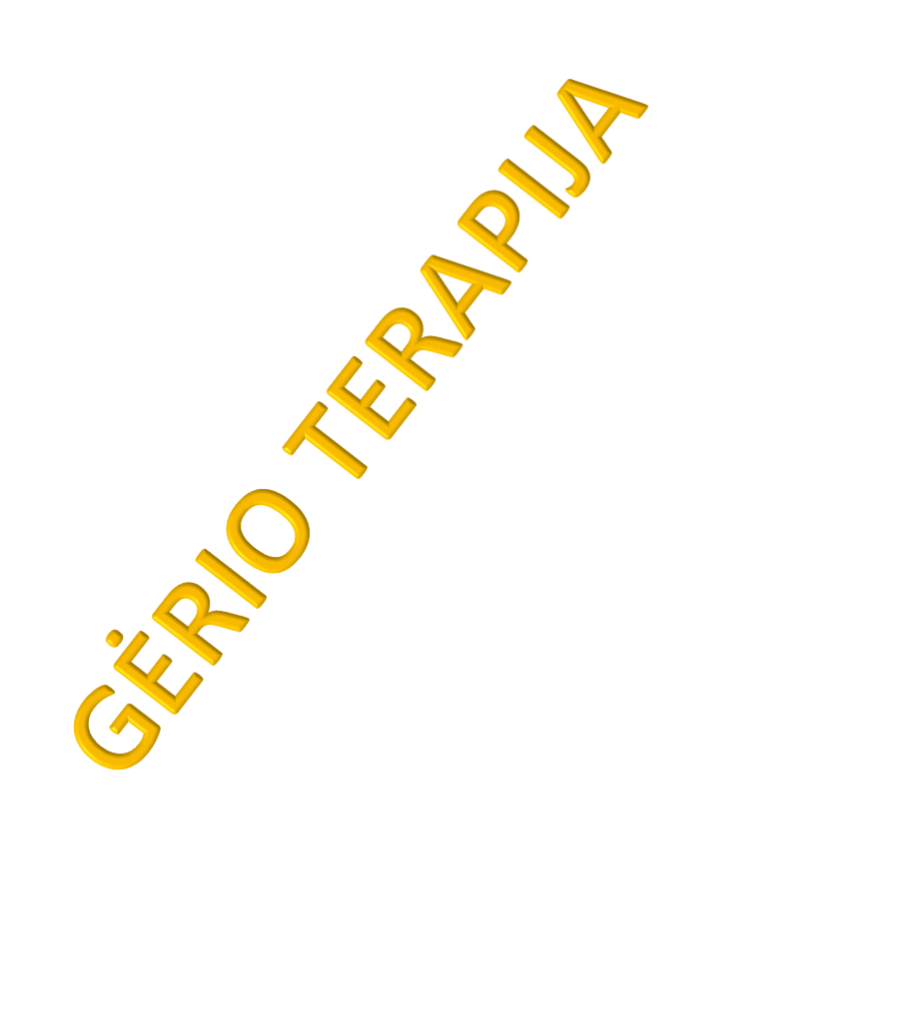 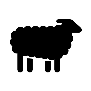 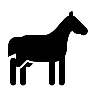 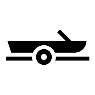 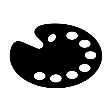 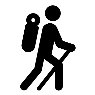 VILNIAUS TRAKŲ VOKĖS GIMNAZIJOSVASAROS STOVYKLA„Gėrio terapija“1 diena. Pirmadienis (08.24)9.30 – 13.00 - Pažintis su švelniosiomis alpakomis. Išvyka į alpakų ūkį13.30 – 14.00 – pietūs gimnazijoje.14.30 – 16.00 – Meno terapija. Tapymas ant vandens.2 diena. Antradienis (08.25)9.00 – 12.30 - Žirgų terapija . Edukacija žirgyne “Žirgai iš arčiau”.13.00 -13.30  - pietūs gimnazijoje.13.30 – 15.00 – Socialiniai – terapiniai žaidimai anglų kalba.3 diena. Trečiadienis. (08.26)10.00 – 15.00 – Gamtos ir kultūros paveldas Neries prieigose. Plaukimas Nerimi.4 diena. Ketvirtadienis (08.27)9.30 – 12.30 – Dailės terapija. Senamiesčio paveldas meno kūriniuose.12.30 – 13.00 – pietūs kavinėje.14.00 – 16.00 – Pažintis su paukščiais. Išvyka į pelėdų parką.5 diena. Penktadienis. (08.28)9.30 – 12.00 – Turistinis žygis Pavilnių regioniniame parke. Pūčkorių pažintinis takas.12.00 – 12.30 – turistiniai pietūs12.30 – 14.00 – Vandens terapija. Belmonto kriokliai.Yra papidomų, dalyvavimo stovykloje, sąlygų: stovyklos veiklas finansuoja Vilniaus miesto savivaldybė, Vilniaus Trakų Vokės gimnazija, bei mokinių tėvai (norint dalyvauti stovyklos veiklose, būtina sumokėti 66 eur)Registracija į stovyklą ir papildoma registracija:K. Bačkis: kestutisbackisbartkuterenata